Правила дорожного движения(беседа и практическое занятие для учеников 1 класса)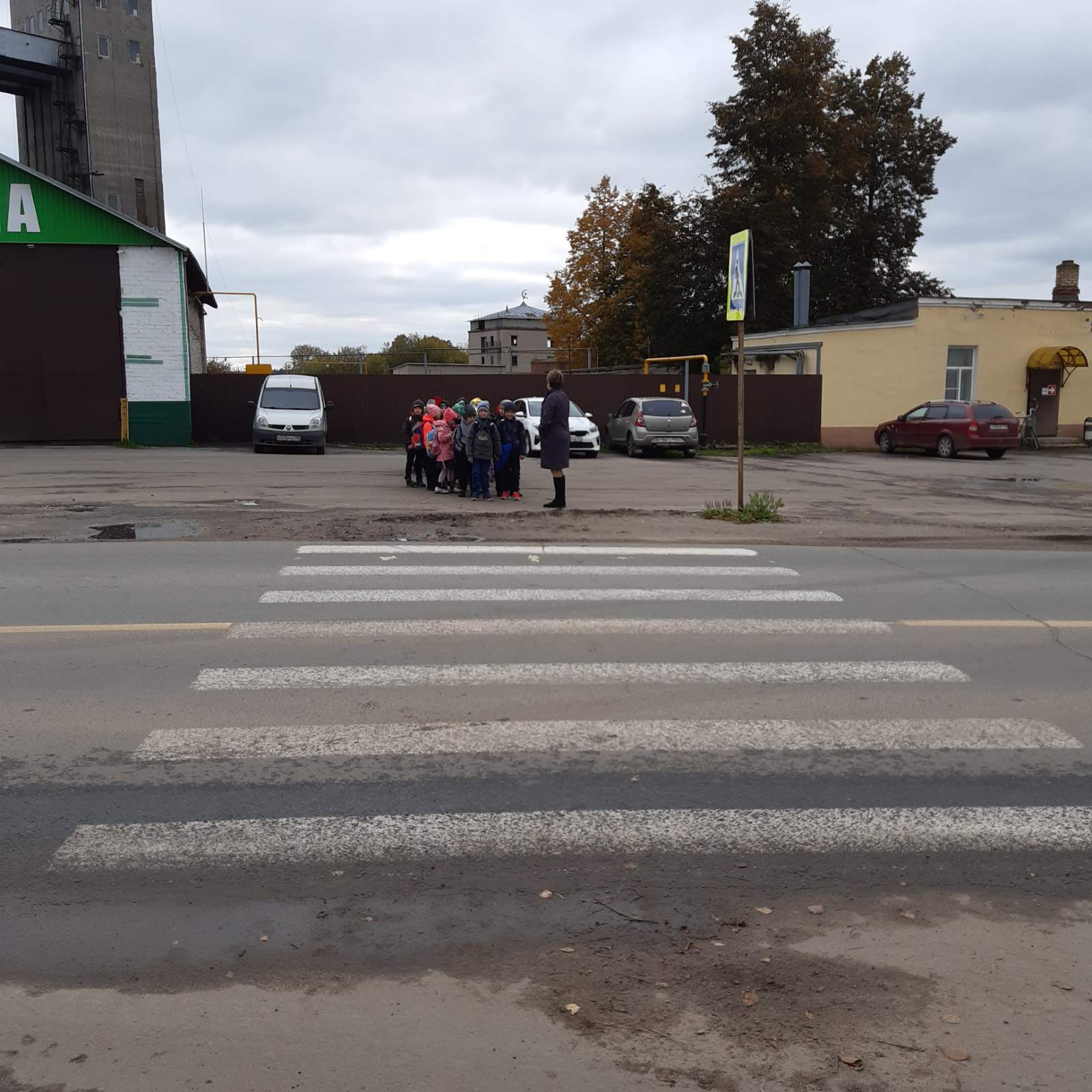 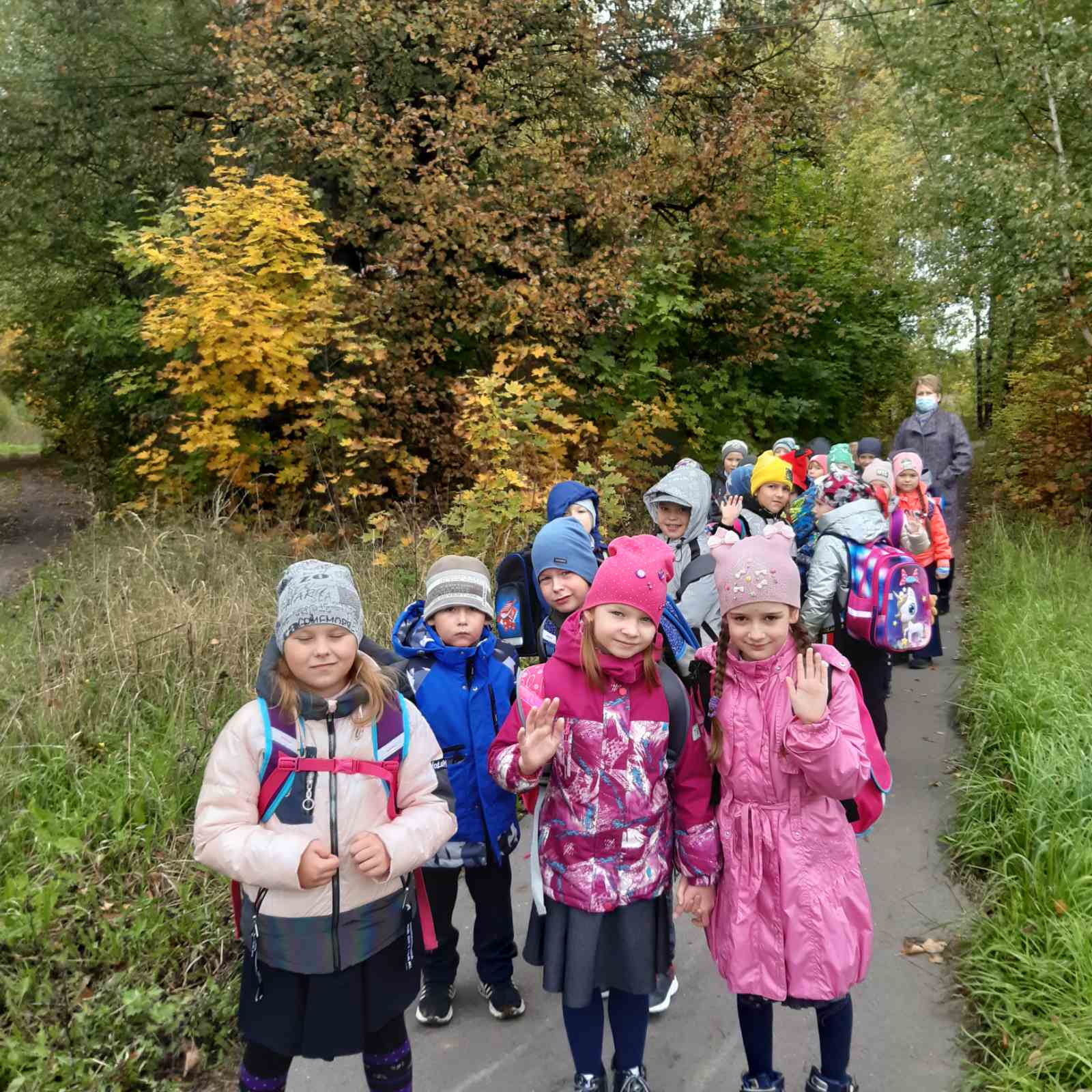 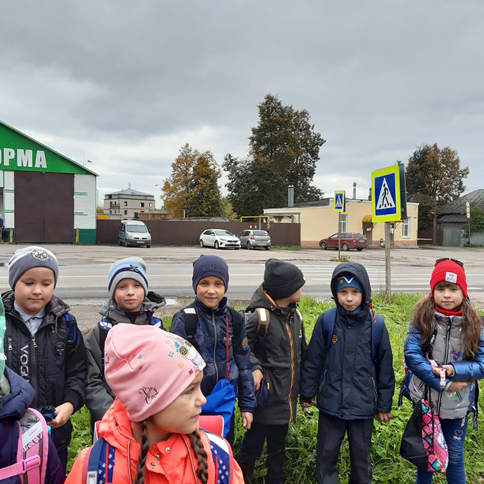 